Metodika ke sledování a výpočtu příjmův rámci připravovaného dotačního programu„Výměna kotlů pro nízkopříjmové domácnosti v Královéhradeckém kraji“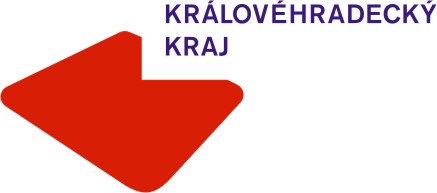 ÚvodPro účely splnění podmínek dotačního programu „Výměna kotlů pro nízkopříjmové domácnosti v Královéhradeckém kraji“ je nutné posoudit příjmy jednotlivých členů domácnosti žadatele. Pro tyto účely je nutné k žádosti o dotaci doložit povinnou přílohu „Údaje o členech domácnosti“ (viz příloha č. 1). Pro domácnost žadatele platí, že průměrný čistý příjem na člena domácnosti v roce 2020 nesmí být vyšší než 170 900 Kč. Výpočet:1.1 Sledování jednotlivých druhů příjmůŽadatel a členové jeho domácnosti prokazují následující typy a výši příjmů:příjmy, které jsou předmětem daně z příjmu fyzických osob podle zákona o dani z příjmů a nejsou od této daně osvobozeny (prokázáno potvrzením od zaměstnavatele/výpisem z daňového přiznání/kopií daňového přiznání potvrzené Finančním úřadem),starobní, invalidní, vdovské, vdovecké a sirotčí důchody (prokázáno potvrzením o důchodu),dávky nemocenské, peněžitá pomoc v mateřství (prokázáno potvrzením České správy sociálního zabezpečení),dávky státní sociální podpory (dle zákona č. 117/1995 Sb. o státní sociální podpoře), dávky v hmotné nouzi (dle zákona č. 111/2006 Sb., o pomoci v hmotné nouzi), podpora v nezaměstnanosti (prokázáno potvrzením Úřadu práce ČR). Výjimku v prokazování příjmů tvoří případy, kdy:žadatel a všichni členové jeho domácnosti pobírají ke dni podání žádosti o podporu starobní důchod nebo invalidní důchod 3. stupně,žadatel je nezletilý nebo student denního studia do 26 let (v případě spoluvlastnictví rodinného domu, trvale obývané stavby pro rodinnou rekreaci nebo bytové jednotky v bytovém domě jsou i ostatní spoluvlastníci nezletilí nebo studenti denního studia do 26 let),žadatel v období od 1. 1. 2020 do doby podání žádosti o podporu pobíral dávky v hmotné nouzi nebo příspěvek na bydlení (není nutné, aby dávky nebo příspěvek pobíral po celou dobu). Níže uvedené příjmy nejsou sledovány a žadatel/členové domácnosti je neprokazují. V tomto případě bude doloženo čestným prohlášením, které je uvedeno v příloze č. 3.dávky a příspěvky poskytované dle zákona o sociálních službách, zákona o poskytování dávek osobám se zdravotním postižením, zákon o sociálně-právní ochraně dětí nebo zákona o pěstounské péči:příspěvek na péčipříspěvek na mobilitupříspěvek na zvláštní pomůckypříspěvek na úhradu potřeb dítětepříspěvek při převzetí dítětepříspěvek na zakoupení osobního motorového vozidlapříspěvek při ukončení pěstounské péčepříjmy z prodeje movitých a nemovitých věcínáhrady za škody a majetkové křivdyvýhry z loteriípříjmy z darování krvestipendia, dotace, grantypřeplatky/nedoplatky daně z příjmu za rok 2020výsluhypříjmy daněné v zahraničípříjmy daněné prostřednictvím srážkové daněpříjmy daněné prostřednictvím paušální daněVýpočet jednotlivých druhů příjmůPříjmy, které jsou předmětem daně z příjmu fyzických osob podle zákona o dani z příjmů a nejsou od této daně osvobozeny Zaměstnanec má povinnost anebo z vlastní vůle podává daňové přiznáníDokumenty k prokázání příjmů:výpis/kopie z daňového přiznání k dani z příjmů fyzických osob pro poplatníky mající pouze příjmy ze závislé činnosti ze zdrojů na území České republiky za rok 2020 potvrzené finančním úřadem (nejedná se o razítko z podatelny, ale o oficiální výpis z finančního úřadu).Výpočet: Koeficient 0,89 představuje zohlednění odvedeného sociálního a zdravotního pojištění, které dohromady představují 11 % z hrubé mzdy (4,5 % ZP + 6,5 % SP).!!!POZOR!!!Pokud zaměstnanec v roce 2020 pobíral i další sledované příjmy (např. dávky nemocenské, peněžitá pomoc v mateřství, dávky státní sociální podpory apod.), je nutné doložit potvrzení o výši těchto dávek!Za zdanění odpovídá zaměstnavatel a zaměstnanec požádá o roční zúčtování daněDokumenty k prokázání příjmů:dokument potvrzený zaměstnavatelem, ve kterém je uvedena hrubá mzda, výše záloh na daň z příjmu a výše dávek nemocenské vč. období, za které byly případně vyplaceny (vzor potvrzení je uveden v příloze č. 2).Výpočet: Koeficient 0,89 představuje zohlednění odvedeného sociálního a zdravotního pojištění, které dohromady představují 11 % z hrubé mzdy (4,5 % ZP + 6,5 % SP).!!!POZOR!!!Pokud zaměstnanec v roce 2020 pobíral i další sledované příjmy (např. dávky nemocenské, peněžitá pomoc v mateřství, dávky státní sociální podpory apod.), je nutné doložit potvrzení o výši těchto dávek!Za zdanění odpovídá zaměstnavatel a zaměstnanec nepožádá o roční zúčtování daněDokumenty k prokázání příjmů:dokument potvrzený zaměstnavatelem, ve kterém je uvedena hrubá mzda, výše záloh na daň z příjmu a výše dávek nemocenské vč. období, za které byly případně vyplaceny (vzor potvrzení je uveden v příloze č. 2).Výpočet: Koeficient 0,89 představuje zohlednění odvedeného sociálního a zdravotního pojištění, které dohromady představují 11 % z hrubé mzdy (4,5 % ZP + 6,5 % SP).!!!POZOR!!!Pokud zaměstnanec v roce 2020 pobíral i další sledované příjmy (např. dávky nemocenské, peněžitá pomoc v mateřství, dávky státní sociální podpory apod.), je nutné doložit potvrzení o výši těchto dávek!Zjišťování příjmu u ostatních žadatelů se zdanitelnými příjmy (dle zákona č. 586/1992 Sb., o daních z příjmů) - OSVČDokumenty k prokázání příjmů:výpis/kopie z daňového přiznání k dani z příjmů fyzických osob pro poplatníky mající pouze příjmy ze závislé činnosti ze zdrojů na území České republiky za rok 2020 potvrzené finančním úřadem (nejedná se o razítko z podatelny, ale o oficiální výpis z finančního úřadu),potvrzení o zaplacených zálohách na sociálním a zdravotním pojištění.Výpočet: V případě, že plátce daně má příjmy i ze závislé činnosti (vyplněna část 1 Přiznání k dani fyzických osob – Výpočet dílčího základu daně z příjmu fyzických osob ze závislé činnosti), je nutné odečíst také částku pojistného na sociální a zdravotní pojištění odvedenou ze zaměstnání, kterou lze vyčíslit následujícím způsobem:Výše pojistného = ř. 31 (úhrn příjmů od všech zaměstnavatelů) * 0,11Pokud žadatel ani na vyzvání nedodá potvrzení o zaplacených částkách na sociální a zdravotní pojištění, budou tyto částky považovány za 0 Kč. Dodání dokladů je v zájmu žadatele (snižují čistý příjem), ale jejich nedodání není důvodem k zamítnutí žádosti o podporu.!!!POZOR!!!Pokud zaměstnanec v roce 2020 pobíral i další sledované příjmy (např. dávky nemocenské, peněžitá pomoc v mateřství, dávky státní sociální podpory apod.), je nutné doložit potvrzení o výši těchto dávek!Starobní, invalidní, vdovské, vdovecké a sirotčí důchody Dokumenty k prokázání příjmů:kopie potvrzení/Rozhodnutí o výši a druhu pobíraného důchodu vystavené Českou správou sociálního zabezpečení nebo obdobným dokladem vystaveným Ministerstvem obrany, Ministerstvem spravedlnosti nebo Ministerstvem vnitra v jejich působnosti. O potvrzení výše a druhu důchodu vyplaceného Českou správou sociálního zabezpečení lze požádat i elektronicky prostřednictvím https://eportal.cssz.cz.Dávky nemocenské, peněžitá pomoc v mateřství Mezi dávky nemocenského pojištění patří nemocenské, ošetřovné, dlouhodobé ošetřovného, peněžitá pomoc v mateřství, otcovský a vyrovnávací příspěvek v těhotenství a mateřství. Pro účely posouzení příjmů domácnosti jsou sledovány pouze dávky nemocenské a peněžitá pomoc v mateřství.Dokumenty k prokázání příjmů:kopie informace o druhu a výši vyplacených dávek nemocenského pojištění vystavené Českou správou sociálního zabezpečení. O potvrzení lze požádat i elektronicky prostřednictvím https://eportal.cssz.cz. Dávky státní sociální podpory (dle zákona č. 117/1995 Sb. o státní sociální podpoře), dávky v hmotné nouzi (dle zákona č. 111/2006 Sb., o pomoci v hmotné nouzi), podpora v nezaměstnanosti Dokumenty k prokázání příjmů:kopie Rozhodnutí/potvrzení Úřadu práce ČR o vyplacených dávkách státní sociální podpory, dávek v hmotné nouzi nebo podpory v nezaměstnanosti.Pokud žadatel v období od 1. 1. 2020 do doby podání žádosti o podporu pobíral dávky v hmotné nouzi nebo příspěvek na bydlení (není nutné, aby dávky nebo příspěvek pobíral po celou dobu) není nutné dokládat příjmy ostatních členů domácnosti. Tato domácnost je automaticky považována na nízkopříjmovou.  Příloha č. 2POTVRZENÍ O ZDANITELNÝCH PŘÍJMECH ZA OBDOBÍ ……………………………….. 2020Jméno, příjmení, titul zaměstnance: …………………………………………………………………………………………………….Datum narození/RČ: …………………………………………………………………………………………………………………………….Adresa trvalého pobytu zaměstnance: ………………………………………………………………………………………………..…………………………………………………………………………………………………………………………………………………………….Zaměstnavatel: …………………………………………………………………………………………………………………………………….Sídlo: ……………………………………………………………………………………………………………………………………………………Úhrn zúčtovaných příjmů ze závislé činnosti (hrubá mzda): …………………………………………………………………Úhrn skutečně sražených záloh na daň z příjmu: ….………………………………………………………………………………Vyplacené dávky nemocenské:        Období, za které byly vyplaceny dávky nemocenské:Vydáno dne:                                                                                                                      …………………………………………                                                                                                                                 razítko a podpisPříloha č. 3ČESTNÉ PROHLÁŠENÍJá, níže podepsanýJméno a příjmení:	Datum narození:Trvalý pobyt:čestně prohlašuji, že za období 1. 1. – 31. 12. 2020 jsem neobdržel žádný příjem, který je sledován v rámci dotačního programu „Výměna kotlů pro nízkopříjmové domácnosti v Královéhradeckém kraji“. Datum:                                                                                     __________________________						            	          podpis Příloha č. 4Finančnímu úřadu pro Královéhradecký kraj, Územnímu pracovišti v ……………………………..Žádost o vydání opisu, kopie, výpisu nebo potvrzení 	V souladu s ustanovením § 67 odst. 3 zákona č. 280/2009 Sb., daňový řád, ve znění pozdějších předpisů žádám:  o vydání fotokopie listin ze spisového materiálu správce daně a jejich ověření  o vydání fotokopie listin ze spisového materiálu správce daně  o vydání výpisu nebo opisu z daňového přiznání Daňového subjektu:Jméno a příjmení (u fyzické osoby)/ Název (u právnické osoby)Adresa trvalého bydliště/ přechodný pobyt v ČR (u fyzické osoby) / Sídlo (u právnické osoby)Rodné číslo (u fyzické osoby)/ DIČ (u právnické osoby)listiny: ……………………………………………………………………………………………………Sepsání protokolu nepožaduji.Vydání požadovaných listin podléhá správnímu poplatku podle Části I, Položky 3, písm. a),    Položky 4, písm. a) Sazebníku správních poplatků, který je přílohou zákona č. 634/2004 Sb., o správních poplatcích, ve znění pozdějších předpisů.Potvrzuji převzetí požadovaných listin v celkovém počtu ………. stran.Dávky státní sociální podpory:Dávky v hmotné nouzi:Přídavek na dítěPříspěvek na živobytíPříspěvek na bydleníDoplatek na bydleníPorodnéMimořádná okamžitá pomocRodičovský příspěvekOdměna pěstouna PohřebnéPříloha č. 1 Příloha č. 1 Příloha č. 1 Údaje o členech domácnosti*Údaje o členech domácnosti*Údaje o členech domácnosti*Údaje o členech domácnosti*Údaje o členech domácnosti*Údaje o členech domácnosti*Údaje o členech domácnosti*Údaje o členech domácnosti**Bude vyplněno za každého člena domácnosti vč. žadatele. Bude vyplněno za každého člena domácnosti vč. žadatele. Bude vyplněno za každého člena domácnosti vč. žadatele. Bude vyplněno za každého člena domácnosti vč. žadatele. Bude vyplněno za každého člena domácnosti vč. žadatele. Bude vyplněno za každého člena domácnosti vč. žadatele. Bude vyplněno za každého člena domácnosti vč. žadatele. *Vyplnění níže uvedených tabulek není relevantní v případech, kdy žadatelem (a zároveň jediným vlastníkem) je nezletilá osoba nebo student do 26 let a v případě, kdy žadatel pobíral dávky v hmotné nouzi nebo příspěvek na bydlení v průběhu období od 1. 1. 2020 do data podání žádosti.Vyplnění níže uvedených tabulek není relevantní v případech, kdy žadatelem (a zároveň jediným vlastníkem) je nezletilá osoba nebo student do 26 let a v případě, kdy žadatel pobíral dávky v hmotné nouzi nebo příspěvek na bydlení v průběhu období od 1. 1. 2020 do data podání žádosti.Vyplnění níže uvedených tabulek není relevantní v případech, kdy žadatelem (a zároveň jediným vlastníkem) je nezletilá osoba nebo student do 26 let a v případě, kdy žadatel pobíral dávky v hmotné nouzi nebo příspěvek na bydlení v průběhu období od 1. 1. 2020 do data podání žádosti.Vyplnění níže uvedených tabulek není relevantní v případech, kdy žadatelem (a zároveň jediným vlastníkem) je nezletilá osoba nebo student do 26 let a v případě, kdy žadatel pobíral dávky v hmotné nouzi nebo příspěvek na bydlení v průběhu období od 1. 1. 2020 do data podání žádosti.Vyplnění níže uvedených tabulek není relevantní v případech, kdy žadatelem (a zároveň jediným vlastníkem) je nezletilá osoba nebo student do 26 let a v případě, kdy žadatel pobíral dávky v hmotné nouzi nebo příspěvek na bydlení v průběhu období od 1. 1. 2020 do data podání žádosti.Vyplnění níže uvedených tabulek není relevantní v případech, kdy žadatelem (a zároveň jediným vlastníkem) je nezletilá osoba nebo student do 26 let a v případě, kdy žadatel pobíral dávky v hmotné nouzi nebo příspěvek na bydlení v průběhu období od 1. 1. 2020 do data podání žádosti.Vyplnění níže uvedených tabulek není relevantní v případech, kdy žadatelem (a zároveň jediným vlastníkem) je nezletilá osoba nebo student do 26 let a v případě, kdy žadatel pobíral dávky v hmotné nouzi nebo příspěvek na bydlení v průběhu období od 1. 1. 2020 do data podání žádosti.*V případě potřeby je možné jednotlivé tabulky přidávat nebo mazat.V případě potřeby je možné jednotlivé tabulky přidávat nebo mazat.V případě potřeby je možné jednotlivé tabulky přidávat nebo mazat.V případě potřeby je možné jednotlivé tabulky přidávat nebo mazat.V případě potřeby je možné jednotlivé tabulky přidávat nebo mazat.V případě potřeby je možné jednotlivé tabulky přidávat nebo mazat.V případě potřeby je možné jednotlivé tabulky přidávat nebo mazat.**Svým podpisem tato osoba potvrzuje platnost uvedených údajů a potvrzuje, že uvedla všechny své příjmy dle výčtu uvedeném v dokumentaci výzvy. Zároveň potvrzuje, že poskytne potřebnou součinnost v případě kontroly.Svým podpisem tato osoba potvrzuje platnost uvedených údajů a potvrzuje, že uvedla všechny své příjmy dle výčtu uvedeném v dokumentaci výzvy. Zároveň potvrzuje, že poskytne potřebnou součinnost v případě kontroly.Svým podpisem tato osoba potvrzuje platnost uvedených údajů a potvrzuje, že uvedla všechny své příjmy dle výčtu uvedeném v dokumentaci výzvy. Zároveň potvrzuje, že poskytne potřebnou součinnost v případě kontroly.Svým podpisem tato osoba potvrzuje platnost uvedených údajů a potvrzuje, že uvedla všechny své příjmy dle výčtu uvedeném v dokumentaci výzvy. Zároveň potvrzuje, že poskytne potřebnou součinnost v případě kontroly.Svým podpisem tato osoba potvrzuje platnost uvedených údajů a potvrzuje, že uvedla všechny své příjmy dle výčtu uvedeném v dokumentaci výzvy. Zároveň potvrzuje, že poskytne potřebnou součinnost v případě kontroly.Svým podpisem tato osoba potvrzuje platnost uvedených údajů a potvrzuje, že uvedla všechny své příjmy dle výčtu uvedeném v dokumentaci výzvy. Zároveň potvrzuje, že poskytne potřebnou součinnost v případě kontroly.Svým podpisem tato osoba potvrzuje platnost uvedených údajů a potvrzuje, že uvedla všechny své příjmy dle výčtu uvedeném v dokumentaci výzvy. Zároveň potvrzuje, že poskytne potřebnou součinnost v případě kontroly.Žadatel: Žadatel: 1JménoJménoPříjmeníPříjmeníRodné čísloRodné čísloDatum narození11Trvalý pobytTrvalý pobytTrvalý pobytTrvalý pobytTrvalý pobytTrvalý pobytTrvalý pobyt11BydlištěBydlištěBydlištěBydlištěBydlištěBydlištěBydliště11Student denního studiaDůchodce pobírající starobní důchod nebo invalidní důchod 3. stupněDůchodce pobírající starobní důchod nebo invalidní důchod 3. stupněVýše čistého ročního příjmu v roce 2020 v KčVýše čistého ročního příjmu v roce 2020 v KčVýše čistého ročního příjmu v roce 2020 v KčVýše čistého ročního příjmu v roce 2020 v Kč1Student denního studiaDůchodce pobírající starobní důchod nebo invalidní důchod 3. stupněDůchodce pobírající starobní důchod nebo invalidní důchod 3. stupněVýše čistého ročního příjmu v roce 2020 v KčVýše čistého ročního příjmu v roce 2020 v KčVýše čistého ročního příjmu v roce 2020 v KčVýše čistého ročního příjmu v roce 2020 v Kč1ANO/NEANO/NEANO/NE1Doloženo doklady:Doloženo doklady:Doloženo doklady:1111Podpis člena domácnosti/podpis zákonného zástupce člena domácnosti **Podpis člena domácnosti/podpis zákonného zástupce člena domácnosti **Podpis člena domácnosti/podpis zákonného zástupce člena domácnosti **ledenúnorbřezendubenkvětenčervenčervenecsrpenzáříříjenlistopadprosinecledenúnorbřezendubenkvětenčervenčervenecsrpenzáříříjenlistopadprosinecdatum a podpis oprávněné osobyZáznamy správce daně:Správní poplatek v celkové částce ………….. Kč byl uhrazen:    kolkovou známkouv hotovosti v pokladně ÚzP v HKbankovním převodem datum a podpis oprávněné osoby